EasyReaderで再生
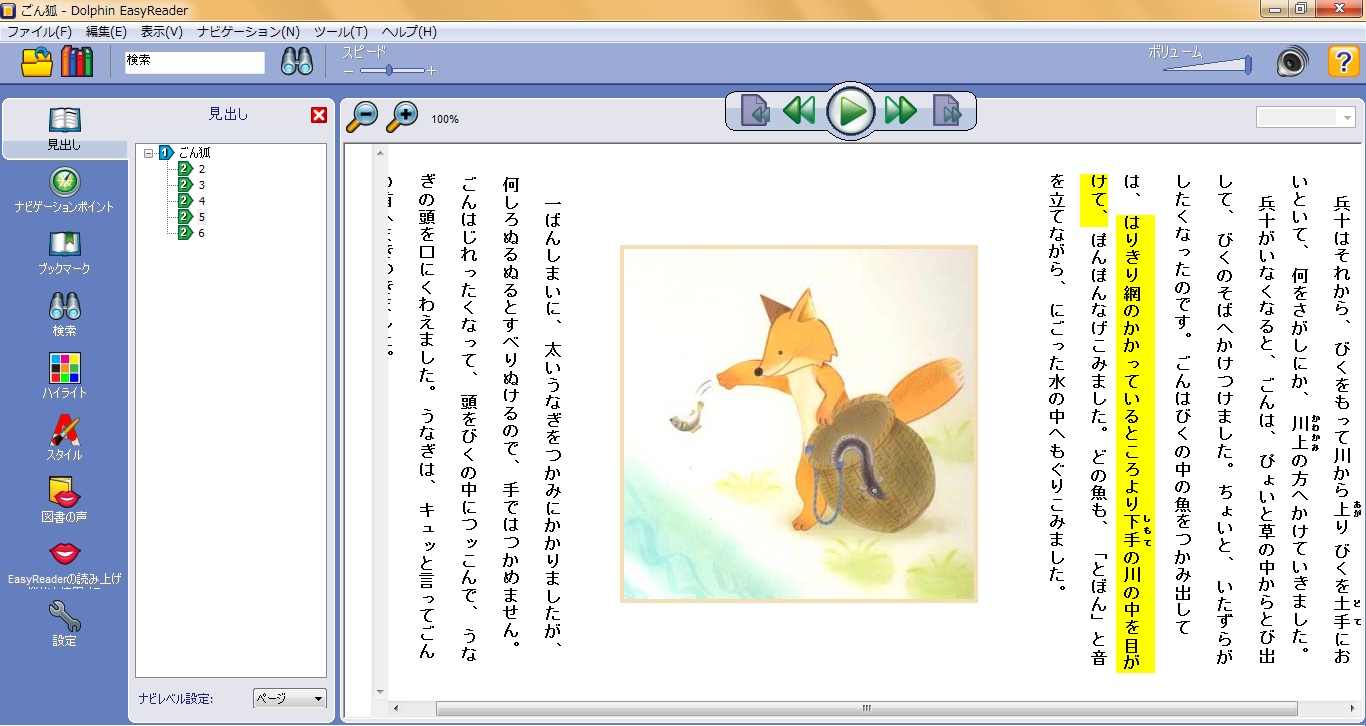 「ごんぎつね」DAISY版　著者:新美 南吉　絵:画工舎　製作:(公財)日本障害者リハビリテーション協会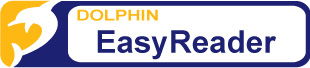 　　１．EasyReaderとは　　最新情報は、以下をご確認ください。http://blog.normanet.ne.jp/atdo/index.php?q=node/105　　　EasyReaderは、有償のDAISY再生ソフトです。表示や音声を細かく設定でき、検索やブックマークの機能が優れていて、自分のスタイルで効率よく読書できます。販売価格：6,600円（ダウンロード版のみの販売となります。）　●クリックしたところから再生できます。 　●文字と画像を10倍まで拡大することができます。 　●文字や背景の色の組み合わせは、すべての色から選べます。 　●細かい再生速度の設定ができます。　●テキストの検索をして、検索先にジャンプできます。 　●見出しの階層ナビゲーションができます。 　●ページや注などを読み飛ばす設定や、それらを検索できる機能があります。 　●合成音声（TTS）、または録音された声で読めます。　●センテンスの間のポーズの長さを調整できます　　（センテンスごとに一時停止することも可能）　　２．動作環境（EasyReader6.03）　対応フォーマット：DAISY2.02とDAISY3
　　　対応OS：Microsoft Windows Vista/Microsoft Windows XP Home/
     Microsoft Windows XP Pro/Windows 7 (32-bit )/Windows 7 (64-bitクライアント)/windows 8
　　　動作環境：Microsoft Windows XP・Vista・7・8　/　Microsoft Internet Explorer 6 SP1以上
　　　ハードディスク - 50MB 以上の空き容量
　　３．無料お試し版ダウンロード
　　　Dolphinのホームページからお試し版がダウンロードできます。３０日間使用可能です。https://yourdolphin.com/product/try?id=8　にアクセスしてください。
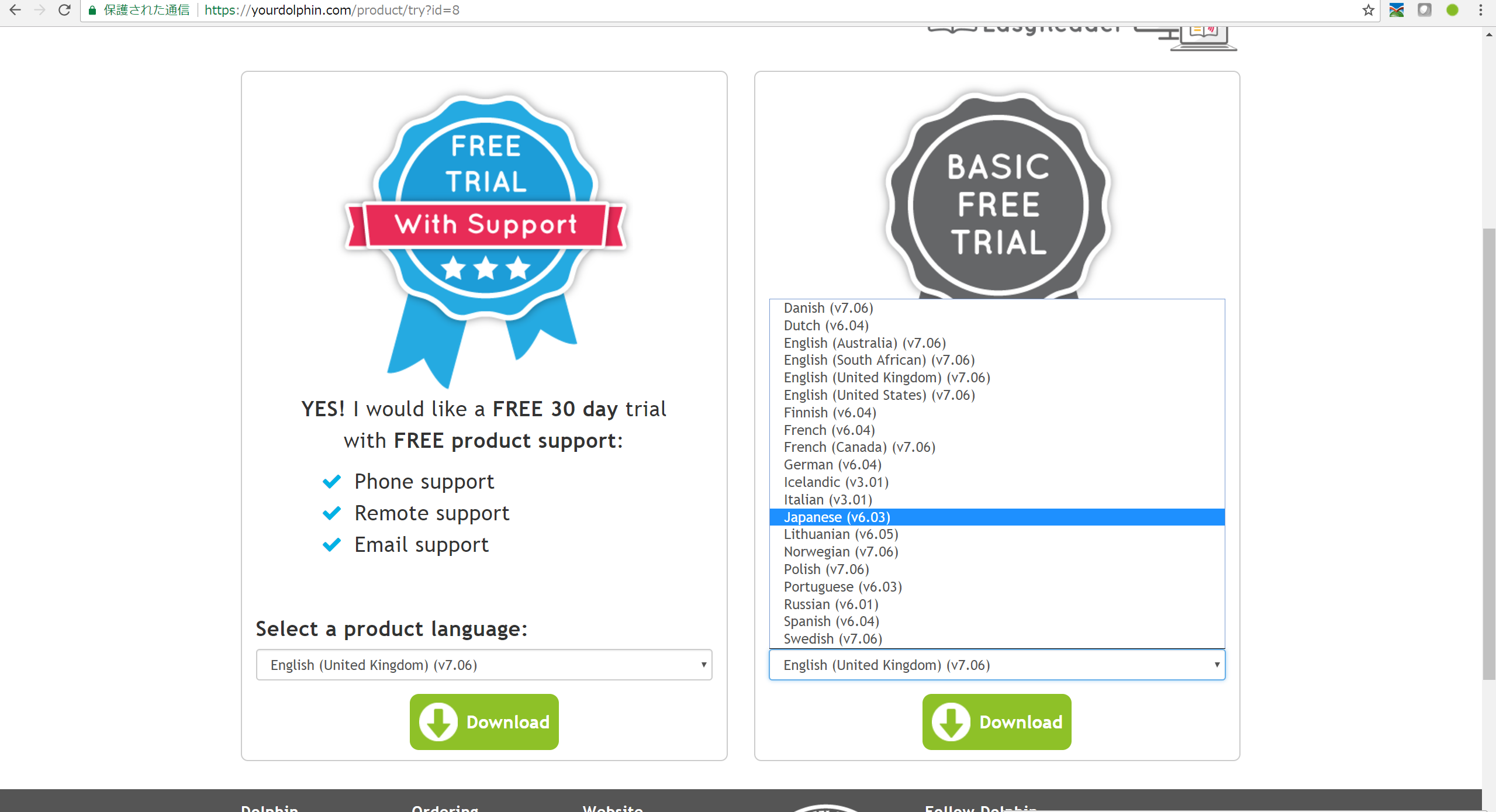 「Basic Free Trial」のプルダウンリストで「Japanese(v6.03)」を選択し、「Download」ボタンを押します。ソフトのダウンロードが始まります。　　自動的にダウンロードが始まらない場合には、「download manually」というリンクをクリックすると、ダウンロードが始まります。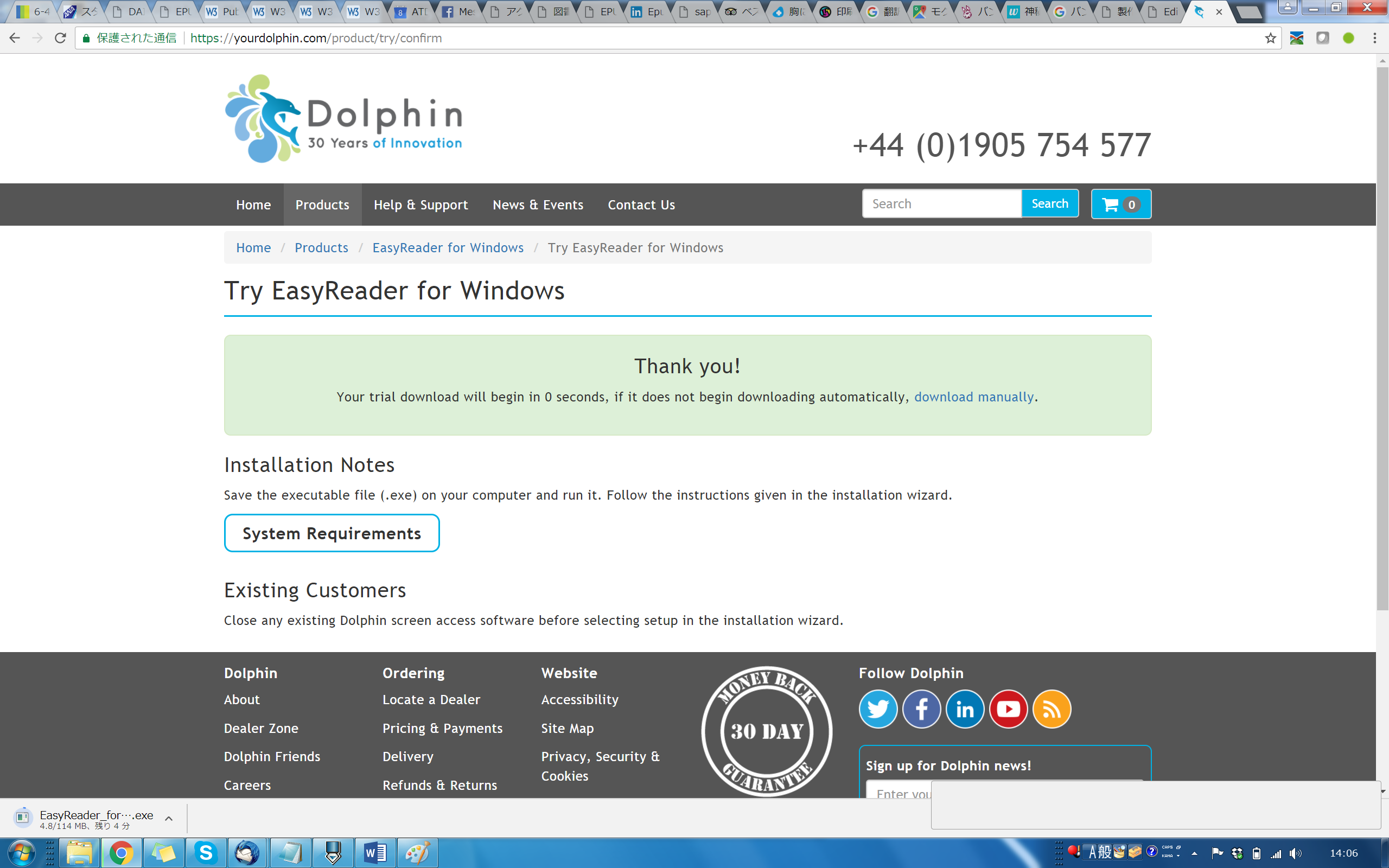 ４．インストールダウンロードした「EasyReaderDemo_603_Japanese.exe」をダブルクリックします。「次のプログラムにこのコンピューターへの変更を許可しますか？」というメッセージが表示された場合には、「はい」をクリックしてください。（現れない場合は、次へ進んでください。）セットアップ開始画面が表示されるので「Setup」をクリックします。
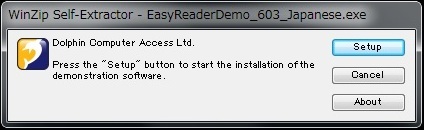 ウェルカム画面が表示されるので「Next」をクリックします。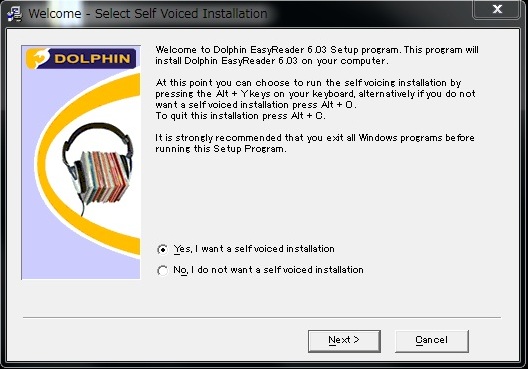 ライセンス画面が表示されるので「Yes, I agree」にチェックを入れて、「Next」をクリックします。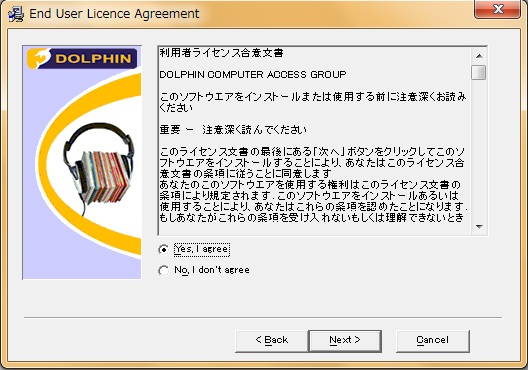 インストール方法をたずねる画面が表示されるので、「Typical」にチェックを入れて、「Next」をクリックします。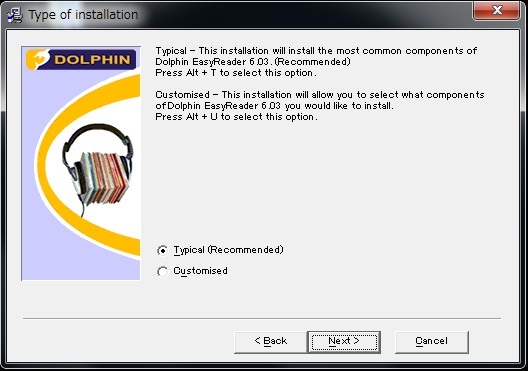 SAPIのインストール画面が表示されるので「Yes」にチェックを入れて、「Next」をクリックします。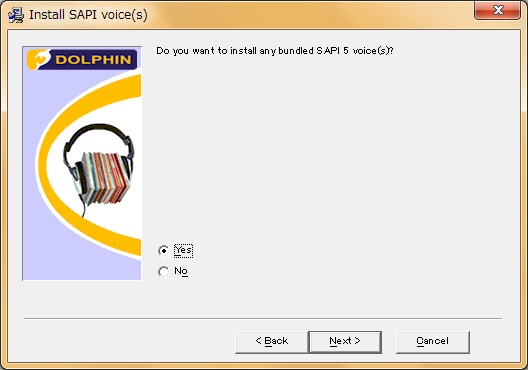 インストール開始画面が表示されるので、「Next」をクリックしてインストールを開始します。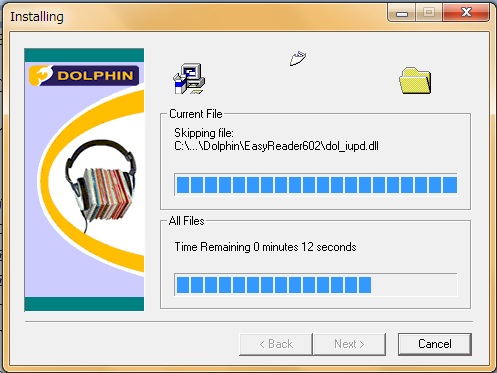 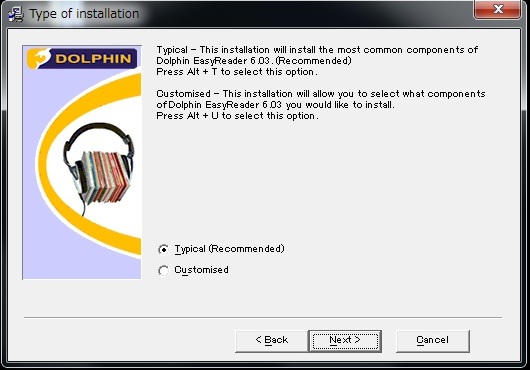 インストール完了画面が表示されるので、「Finish」をクリックします。「I want a shortcut to Dolphin EasyReader on my desktop」にチェックが入っているので、そのままにしておけば、デスクトップにショートカットができます。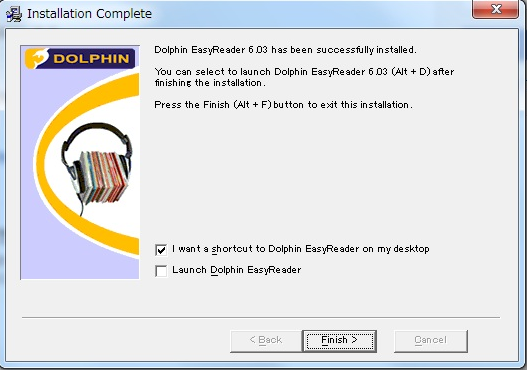 　　　　インストール完了です。５．セットアップデスクトップのアイコンをダブルクリックして、EasyReaderを起動します。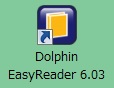 セットアップウィザードが立ち上がるので、「次へ」をクリックします。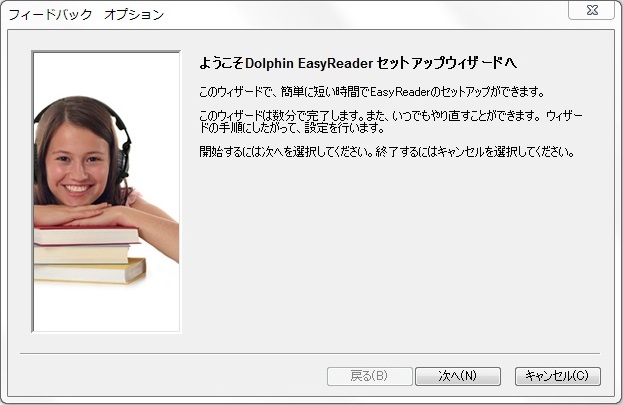 各画面のメッセージに従って設定をし、設定ができたら、「次へ」ボタンをクリックして、次の画面に進んでください。音声や色の設定は、起動後、画面左のタブリストより変更できます。最後に以下の画面が現れます。お試しをされる方は「キャンセル」ボタンを、ライセンスを購入された方は、「ライセンスを認証する」ボタンをクリックしてください。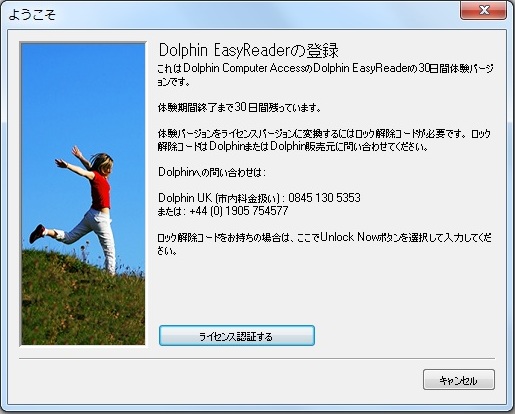 ６．EasyReaderを使ってみよう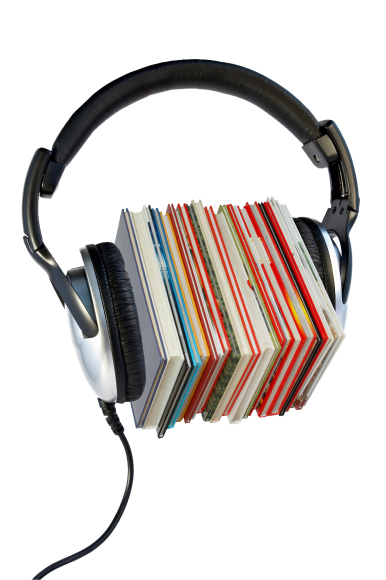 本を開く本を開くためには、二つの方法があります。●ファイルから開く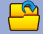 「新しい本を開く」アイコンをクリックします。（ショートカット：Ctrl + O）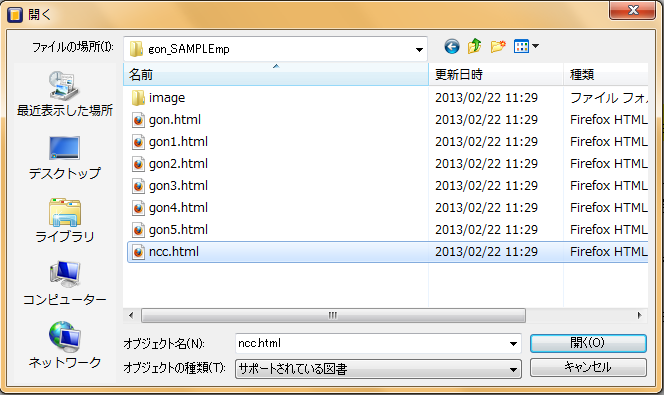 　（注意）フォルダを選択すると、フォルダ内のファイルより、nccファイルかopfファイルが自動的に選択されます。別のファイルを選択し直したりせずに、すぐに「開く」ボタンをクリックして下さい。●CDから開いたり、一度開いた本を開いたりする。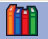 　「本棚を開く」アイコンをクリックします。（ショートカット：Ctrl + Shift + O）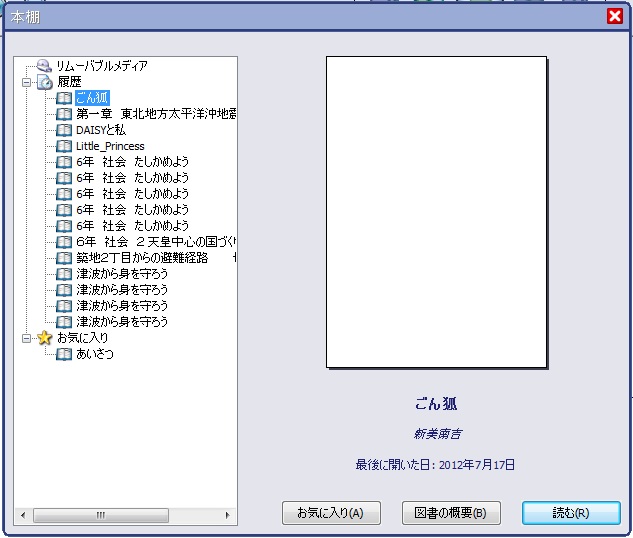 再生する●再生する。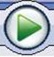 「再生」アイコンをクリックする。（ショートカット：スペースもしくは、F5）●停止する。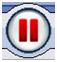 「停止」アイコンをクリックする。（ショートカット：スペースもしくは、F5）
ナビゲーションを使う●一つ前のセンテンスに移動する。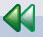 「前のフレーズ」アイコンをクリックする。（ショートカット：左矢印もしくは、F4）●次のセンテンスに移動する。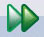 「次のフレーズ」アイコンをクリックする。（ショートカット：右矢印もしくは、F6）●前のページに移動する。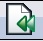 「前のページ」アイコンをクリックする。（ショートカット：Ctrl + Page Up）●次のページに移動する。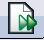 「次のページ」アイコンをクリックする。　（ショートカット：Ctrl + Page Down）　●前の見出しに移動する。
　（ショートカット：上矢印もしくは、F7）　●次の見出しに移動する。
　（ショートカット：下矢印もしくは、F8）その他の画面上部のアイコン紹介●簡易テキスト検索をする。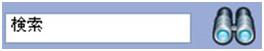 テキスト検索をして、検索した部分に移動することができます。Ctrl + F、もしくは検索欄にカーソルをあわせて、検索したいテキストを入力し、Enterキーを押します（全文検索はタブメニューにあります）。●再生スピードを変更する。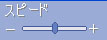 スピードスライドバーを左右に動かして調節します。（ショートカット：Ctrl + Shift + ＋もしくは、Ctrl + Shift + ―）●再生音量を変更する。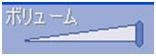 　ボリュームスライドバーを左右に動かして調節します。（ショートカット：Alt + ＋もしくは、Alt + ―）●ミュートにする。ミュートを解除する。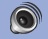 　ミュートアイコンをクリックする。（ショートカット：Alt + 0）●ヘルプを見る。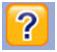 このマニュアルでは紹介しきれない多様な使い方があります。
（ショートカット：F1）●文字、画像の拡大、縮小をする。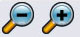 　「拡大」「縮小」アイコンをクリックする。　　　（ショートカット：「拡大」Ctrl + ＋「縮小」Ctrl + A「リセット」Ctrl + 0）●ページを指定して移動する。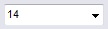 ページ番号を入力し「Enter」キーを押すか、プルダウンボタンから、　　　　　　　　　　　移動したいページをクリックします。（ショートカット：Ctrl + G）画面左（タブリスト）のアイコンの紹介●読みたい見出しに移動する。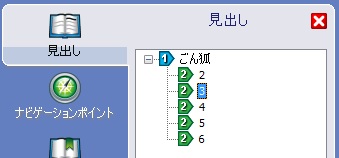 　読みたい見出しをダブルクリックするか、上下矢印キーで移動後、「Enter」キーを押します。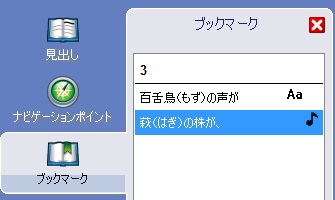 ●ブックマーク（しおり）を付ける。　センテンスにブックマークを付け、テキストや音声のメモを付けることができます。ブックマークを付けたいセンテンスをハイライトさせ、ブックマークタブ下部の「追加」ボタンをクリックします。（ショートカット：Ctrl +B）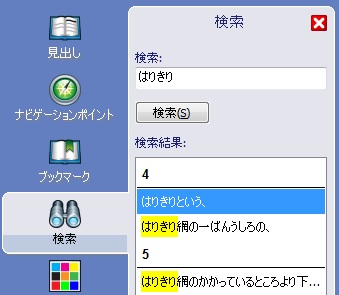 ●テキスト全文検索をする。　検索ボックスに、検索したいテキストを入力し、「検索」ボタンをクリックします。「検索結果」の移動したい箇所をダブルクリックすると、移動し、再生が始まります。（ショートカット：Ctrl + Shift + F）●ハイライトの色、位置を設定する。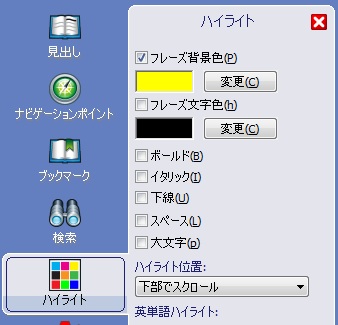 　ハイライトする文字と背景の色を変更できます。チェックボックスにチェックを入れ、「変更」ボタンをクリックし、色を選択します。　ハイライト位置は、プルダウンボタンで選択します。「最下部でスクロール」を選択すると、画面が動かずにハイライトが動きます。ハイライトが画面最下部まで来ると、画面上部に戻ります。「固定」を選択すると、ハイライト位置が固定され、画面がスクロールします。（ショートカット：Ctrl + 5）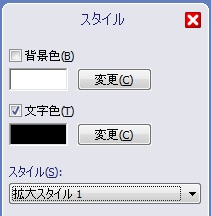 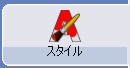 ●文字、背景色を変更する。　チェックボックスにチェックを入れ、「変更」ボタンをクリックし、色を選択　　　　　　　　　　　　　　　　　　　　　　　　　
　　　　　　　　　　　　　します。（ショートカット：Ctrl + 6）●再生する図書の声を選択します。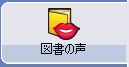 　録音された声か、合成音声かを選択できます。 （ショートカット：Ctrl + 7）●EasyReaderのメニューの読み上げの設定をします。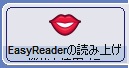 　（ショートカット：Ctrl + 8）●センテンスの間、色などの設定をします。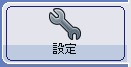 　起動時に前に読んでいた本を開くか、移動したときにすぐ再生を開始するか、などの設定をします。スライドバーを動かして、ポーズを設定すると、センテンスごとにその秒数だけ間ができます。「自動停止」を設定すると、センテンスごとに自動で停止するので、読みの練習などに便利です。（ショートカット：Ctrl + 9）リンク●Dolphin EasyReader6.03 日本語版 販売　　http://blog.normanet.ne.jp/atdo/index.php?q=node/105●Dolphin EasyReader (英語)http://www.yourdolphin.com/productdetail.asp?id=9　EasyReader Expressのご紹介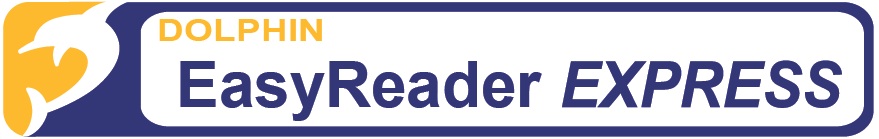 EasyReader ExpressをDAISY図書につければ、再生ソフトのインストールをせずに、DAISY図書を読むことができます。教育委員会、学校、支援者などが複数の児童、生徒に図書を配るとき、ソフトのインストールでつまずかずに済みます。　ただし、EasyReader Expressは、EasyReaderの基本機能を満たしていますが、 すべての機能が使えるわけではありません。EasyReader画面左のタブリストが、「見出し」と「ハイライト」に限られます。　EasyReader Expressのついた図書が無料でダウンロードできるサイト、簡易説明のサイトをご紹介します。●マルチメディアDAISY(デイジー）で東日本大震災に関わる情報をhttp://www.dinf.ne.jp/doc/daisy/jdc/index.html　　●EasyReader Expressで再生するhttp://www.normanet.ne.jp/~atdo/howto/express.html(c) ATDO2013